Part 4: Families and Intimate Relationships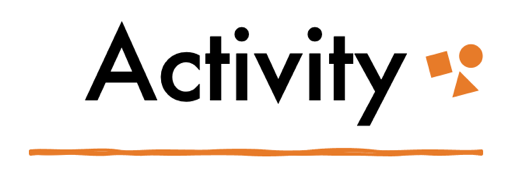 Families and Intimate RelationshipsStep 1: Word Dump! Come up with a list, mind map, or any other presentation of your choice of ideas about families. The list could include definitions of families and functions of families; values, ideologies, themes, representations, images, and events associated with families; and anything to do with families that strikes your mind in the moment. Be sure to dump ideas down on the page about how race, class, gender, and other intersecting social hierarchies are related to your ideas about family. Once you’re done with the dump, circle the 10 items that feel most significant to you.Step 2: Mix Tape! Create a music, movie, TV show, and/or YouTube video playlist that exemplifies or illustrates the 10 circled items in your Word Dump. For each playlist entry, describe the lyric, scene, etc. that illustrates an idea about family you listed.Idea about familyPlaylist EntryLyric, scene, etc.1.2.3.4.5.6.7.8.9.10.